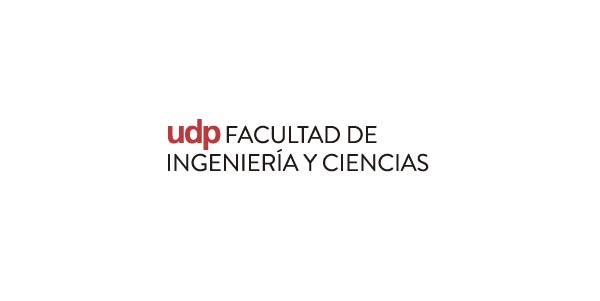 CARTA DE PRESENTACIÓN DE ALUMNOS POSTULANTES AL PROGRAMA DE TALENTOS DE LA FACULTAD DE INGENIERÍA Y CIENCIAS DE LA UNIVERSIDAD DIEGO PORTALESMediante la presente carta, se presenta la postulación de los (las) siguientes alumnos(as) al Programa de Talentos de la Facultad de Ingeniería y Ciencias de la Universidad Diego Portales. En tabla a continuación se indica el nombre de los(las) alumnos(as) postulantes, su RUT, el curso (nivel) en el que se encuentra (3ero o 4to medio), así como su(s) carrera(s) de interés.Para los alumnos que se encuentran cursando 3er año medio, se indica su promedio de nota final de 1er y 2do año medio. Para los alumnos que se encuentran cursando 4to año medio, se indica su promedio de nota final de 1er, 2do y 3er año medio. Los datos del establecimiento y del representante a cargo de presentar esta postulación se indican a continuación:  Nombre establecimiento: ____________________________________________________Nombre encargado de enviar postulación: _______________________________________Cargo en el establecimiento y/o asignatura que imparte: __________________________________________________________________________Correo: ___________________________________________________________________Quien presenta esta postulación señala que los alumnos cumplen con los requisitos de postulación para participar en el programa, los que comprenden: El alumno debe estar cursando 3er o 4to año de enseñanza media al momento de postular. Debe acreditar un promedio de notas igual o superior a 5.5 en la enseñanza media. Debe manifestar interés y compromiso para participar del programa.Debe manifestar interés por estudiar una carrera de ingeniería, idealmente las impartidas por la Facultad de Ingeniería y Ciencias, o, en su defecto, interés por las áreas de ciencias y matemáticas.Debe presentar un conjunto de las características que definen a un alumno talentoso, las cuales son: curiosidad, creatividad, capacidad de autoaprendizaje, motivación intrínseca, es observador y reflexivo, destaca por su perseverancia y resiliencia, inteligencia y capacidad de abstracción, autoconocimiento, posee habilidades sociales, es capaz de establecer redes y de trabajar en equipo y actúa de manera ética.  Nota: si es necesario puede agregar más filas a esta tabla.Nombre del encargado que presenta esta postulación: ____________________________________________Firma: _________________________________________________N°Nombre completo alumno(a)Rut Nivel (3°/4°)Promedio notas 1° medioPromedio notas 2° medioPromedio notas  3° medioNota promedio enseñanza mediaCarrera(s) de interés12345